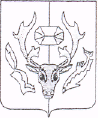 АДМИНИСТРАЦИЯМУНИЦИПАЛЬНОГО ОБРАЗОВАНИЯ ПРИУРАЛЬСКИЙ РАЙОНП О С Т А Н О В Л Е Н И Е28 февраля 2019 г.										            № 157с. АксаркаО внесении изменения в раздел II Положения об организации питания обучающихся муниципальных общеобразовательных организаций Приуральского района В целях устранения допущенной технической ошибки, Администрация муниципального образования Приуральский район п о с т а н о в л я е т:1.	Утвердить следующее изменение, которое вносится в раздел II Положения об организации питания обучающихся муниципальных общеобразовательных организаций Приуральского района, утвержденного постановлением Администрации муниципального образования Приуральский район от 28 декабря 2018 года № 906:1.1.	в пункте 2.13. слово «двухразовое» исключить. 2.	Опубликовать настоящее постановление в районной газете «Приуралье» и разместить на официальном Интернет-сайте Администрации муниципального образования Приуральский район.3.	Настоящее постановление распространяет свое действие на правоотношения, возникшие с 01 января 2019 года.Глава района 											    И.И. Сакал